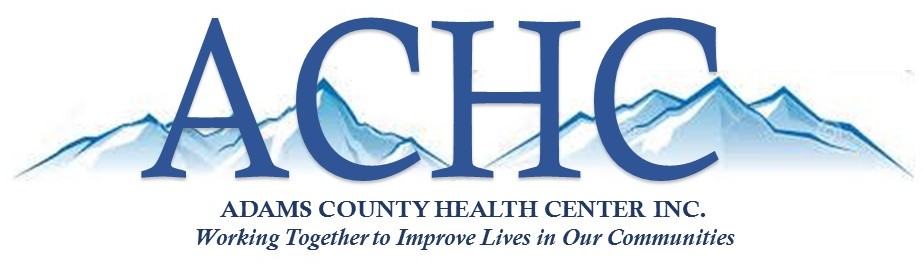 205 North Berkley – Council Idaho 83612 - Phone: 208-253-4242 - FAX: 208-253-6849RETURN FORMS TO: PO BOX 428 COUNCIL, ID 83612ATTENTION SLIDING FEE PATIENTSALL SLIDING FEE PATIENTS ARE REQUIRED TOPAY YOUR NOMINAL CHARGE/MINIMUM PAYMENTAT THE TIME SERVICE IS PROVIDED.SLIDING FEE DISCOUNTS (SFD) APPLY ONLY TO ORDERS OR SERVICES, WRITTEN AND RENDERED, BY ADAMS COUNTY HEALTH CENTER INC.           IN-HOUSE PROVIDERS.ADAMS COUNTY HEALTH CENTER INC.2024 Sliding Fee Discount Program ScheduleANNUAL INCOME – Thresholds by Sliding Fee Discount Pay Class and Percentage of PovertyMONTHLY INCOME – Thresholds by Sliding Fee Discount Pay Class and Percentage of PovertyFINANCIAL ASSISTANCE APPLICATIONADAMS COUNTY HEALTH CENTER INC.Adams County Health Center Inc., (ACHC) defines a family household member as anyone including self, spouse, or partner; any dependent children under 18 years of age; and anyone within the residence that the head of household provides support for. Please list yourself and all members of your family you wish to include in your household size.ACHC uses your monthly gross income or your annual gross income to determine eligibility for discounted services. The following documentation is required for eligibility. Approved proof of identity and income sources includes one or more of the following items: Adult identification; may include driver’s license, identification card or social security cardMinor identification: may include birth certificate, identification card or social security cardPaycheck stubs with year-to-date informationMost recent tax returnBank statementsStatement of income determinations from federal, State, or local government (such as SSI letter)ACHC’s No Proof of Income WorksheetACHC’s Homeless Eligibility Application with No Proof of Income WorksheetFINANCIAL ASSISTANCE APPLICATION, CONT.I certify that the information given on this form and the provided income documentation is complete, true, and correct. If I do not qualify for financial assistance, I agree to pay the outstanding balance in full, or set up payment arrangements. I agree and understand that any remaining balance not paid through financial assistance will be my responsibility. I understand that the financial assistance will expire one year or twelve (12) months on or before the date indicated below and I will be required to reapply. If there is a change in income, I will submit a new Financial Assistance Application. You will receive a letter in the mail stating eligibility. Signature: _______________________________________________________Date: _____________________________________---------------------------------------To be completed by ACHC staff only--------------------------------------Financial Assistance Approved Until (Date): ______________________________Thank you for choosing Adams County Health Center Inc., as your healthcare provider. Based on the category indicated on the face of this document, please see below for discount detail.  If you have any questions regarding your discount, please contact Adams County Health Center Inc.’s Sliding Fee Coordinator at 208-2534242 ext. 1017.HOMELESS ELIGIBILITY APPLICATIONADAMS COUNTY HEALTH CENTER INC.HOMELESS ELIGIBILITY APPLICATION, CONT.I certify that the information given on this form is complete, true and correct. If found to be untruthful, I understand that access to Adams County Health Center Inc. may be restricted. I understand that the financial assistance will expire on the date listed on the Financial Assistance Application and I will be required to reapply. If there is a change in income, I will submit a new Financial Assistance Application.Patient Signature: _________________________________________________________________Date: __________________________________NO PROOF OF INCOME WORKSHEETADAMS COUNTY HEALTH CENTER INC.Patient Signature: ____________________________________________________Date: ______________________________The following should be filled out by the person providing financial support OR self-declaration  Patient fees are based on the type of service provided and the patient’s income and household size. If our patient has listed, you as the person who is financially supporting them. Please answer the following questions.  If this is a self-declaration, please complete the statement below.Patient or Supporter Signature: ____________________________________________________Date: _____________________________ANNUAL INCOMEANNUAL INCOMEANNUAL INCOMEANNUAL INCOMEANNUAL INCOMEANNUAL INCOMEANNUAL INCOMEANNUAL INCOMEANNUAL INCOMEANNUAL INCOMEANNUAL INCOMEANNUAL INCOMEANNUAL INCOMECategoryCategory1122334455ChargeChargeNominal Charge (N.C)Nominal Charge (N.C)Minimum Payment + 20% of ChargeMinimum Payment + 20% of ChargeMinimum Payment + 40% of ChargeMinimum Payment + 40% of ChargeMinimum Payment + 60% of ChargeMinimum Payment + 60% of ChargeMinimum Payment + 80% of ChargeMinimum Payment + 80% of Charge100%FPGFPGAt or Below 100%At or Below 100%101-125%101-125%126-150%126-150%151-175%151-175%176-200%176-200%Over 200%Pharmacy FeePharmacy FeeCost + $16.50Cost + $16.50Cost + $17.50Cost + $17.50Cost + $18.50Cost + $18.50Cost + $19.50Cost + $19.50Cost + $20.50Cost + $20.50household size1$0$15,060$15,061$18,825$18,826$22,590$22,591$26,355$26356$30,120>$30,121household size2$0$20,440$20,441$25,550$25,551$30,660$30,661$35,770$35,771$40,880>$40,881household size3$0$25,820$25,821$32,275$32,276$38,730$38,731$45,185$45,186$51,640>$51,641household size4$0$31,200$31,201$39,000$39,001$46,800$46,801$54,600$54,601$62,400>$62,401household size5$0$36,580$36,581$45,725$45,726$54,870$54,871$64,015$64,016$73,160>$73,161household size6$0$41,960$41,961$52,450$52,451$62,940$62,941$73,430$73,431$83,920>$83,921household size7$0$47,340$47,341$59,175$59,176$71,010$71,011$82,845$82,846$94,680>$94,681household size8$0$52,720$52,721$65,900$65,901$79,080$79,081$92,260$92,261$105,440>$105,441Note: for families/households with more than 8 persons, add $5,380 for each additional personNote: for families/households with more than 8 persons, add $5,380 for each additional personNote: for families/households with more than 8 persons, add $5,380 for each additional personNote: for families/households with more than 8 persons, add $5,380 for each additional personNote: for families/households with more than 8 persons, add $5,380 for each additional personNote: for families/households with more than 8 persons, add $5,380 for each additional personNote: for families/households with more than 8 persons, add $5,380 for each additional personNote: for families/households with more than 8 persons, add $5,380 for each additional personNote: for families/households with more than 8 persons, add $5,380 for each additional personNote: for families/households with more than 8 persons, add $5,380 for each additional personNote: for families/households with more than 8 persons, add $5,380 for each additional personNote: for families/households with more than 8 persons, add $5,380 for each additional personNote: for families/households with more than 8 persons, add $5,380 for each additional personMONTHLY INCOMEMONTHLY INCOMEMONTHLY INCOMEMONTHLY INCOMEMONTHLY INCOMEMONTHLY INCOMEMONTHLY INCOMEMONTHLY INCOMEMONTHLY INCOMEMONTHLY INCOMEMONTHLY INCOMEMONTHLY INCOMEMONTHLY INCOMECategoryCategory1122334455ChargeChargeNominal Charge (N.C)Nominal Charge (N.C)Minimum Payment + 20% of ChargeMinimum Payment + 20% of ChargeMinimum Payment + 40% of ChargeMinimum Payment + 40% of ChargeMinimum Payment + 60% of ChargeMinimum Payment + 60% of ChargeMinimum Payment + 80% of ChargeMinimum Payment + 80% of Charge100%FPGFPGAt or Below 100%At or Below 100%101-125%101-125%126-150%126-150%151-175%151-175%176-200%176-200%Over 200%Pharmacy FeePharmacy FeeCost + $16.50Cost + $16.50Cost + $17.50Cost + $17.50Cost + $18.50Cost + $18.50Cost + $19.50Cost + $19.50Cost + $20.50Cost + $20.50household size1$0$1,255.00$1,256.00$1,568.75$1,569.75$1,882.50$1,883.50$2,196.25$2,197.25$2,510.00>$2,511.00household size2$0$1,703.33$1,704.33$2,129.17$2,130.17$2,555.00$2,556.00$2,980.83$2,981.33$3,406.67>$3,407.67household size3$0$2,151.67$2,152.67$2,689.58$2,690.58$3,227.50$3,228.50$3,765.42$3,766.42$4,303.33>$4,304.33household size4$0$2,600.00$2,601.00$3,250.00$3,251.00$3,900.00$3,901.00$4,550.00$4,551.00$5,200.00>$5,201.00household size5$0$3,048.33$3,049.33$3,810.42$3,811.42$4,572.50$4,573.50$5,334.58$5,335.58$6,096.67>$6,097.67household size6$0$3,496.67$3,497.67$4,370.83$4,371.83$5,245.00$5,246.00$6,119.17$6,120.17$6,993.33>$6,994.33household size7$0$3,945.00$3,946.00$4,931.25$4,932.25$5,917.50$5,918.50$6,903.75$6,904.75$7,890.00>$7,891.00household size8$0$4,393.33$4,394.33$5,491.67$5,492.67$6,590.00$6,591.00$7,688.33$7,689.33$8,786.67>$8,787.67Note: for families/households with more than 8 persons, add $448.33 for each additional personNote: for families/households with more than 8 persons, add $448.33 for each additional personNote: for families/households with more than 8 persons, add $448.33 for each additional personNote: for families/households with more than 8 persons, add $448.33 for each additional personNote: for families/households with more than 8 persons, add $448.33 for each additional personNote: for families/households with more than 8 persons, add $448.33 for each additional personNote: for families/households with more than 8 persons, add $448.33 for each additional personNote: for families/households with more than 8 persons, add $448.33 for each additional personNote: for families/households with more than 8 persons, add $448.33 for each additional personNote: for families/households with more than 8 persons, add $448.33 for each additional personNote: for families/households with more than 8 persons, add $448.33 for each additional personNote: for families/households with more than 8 persons, add $448.33 for each additional personNote: for families/households with more than 8 persons, add $448.33 for each additional personService CategoryNominal Charge (>100% FPG)Minimum Payment (101-200% FPGMedical$25$25 plus % of ChargeDental$60$60 plus % of ChargeBehavioral Health$25$25 plus % of ChargeOptometry$60$60 plus % of ChargeLab$25$25 plus % of chargeX-ray$25$25 plus % of chargePhysical Therapy$25$25 plus % of chargePharmacyCategory 1 Category 2 – Category 5Date of RequestPatient NameMailing AddressPhysical AddressPhone NumberNumber of Persons Residing in householdHousehold Member NameDate of BirthRelationship to ApplicantMonthly IncomeSelf$$$$$$$$Total Family/Household IncomeTotal Family/Household IncomeTotal Family/Household Income$Patient Has Qualified For the Following DiscountPatient Has Qualified For the Following DiscountPatient Has Qualified For the Following DiscountPatient Has Qualified For the Following DiscountPatient Has Qualified For the Following DiscountPatient Has Qualified For the Following DiscountPatient Has Qualified For the Following Discount Does Not Qualify Category 1 Category 2 Category 3 Category 4 Category5 No Proof of IncomeWhat Do I Owe?What Do I Owe?What Do I Owe?What Do I Owe?What Do I Owe?What Do I Owe?What Do I Owe?What Do I Owe?What Do I Owe?FPGServicesServicesServicesServicesServicesServicesServicesServicesFPGPharmacyMedicalIn-House LabIn-HouseX-RayBehavioral HealthPhysical TherapyDentalOptometry10-100%Cost + $16.50$25$25$25$25$25$60$602101-125%Cost + $17.50$25 + 20% of charges$25 + 20% of charges$25 + 20% of charges$25 + 20% of charges$25 + 20% of charges$60 + 20% of charges$60 + 20% of charges3126-150%Cost + $18.50$25 + 40% of charges$25 + 40% of charges$25 + 40% of charges$25 + 40% of charges$25 + 40% of charges$60 + 40% of charges$60 + 40% of charges4151-175%Cost + $19.50$25 + 60% of charges$25 + 60% of charges$25 + 60% of charges$25 + 60% of charges$25 + 60% of charges$60 + 60% of charges$60 + 60% of charges5176-200%Cost + $20.50$25 + 80% of charges$25 + 80% of charges$25 + 80% of charges$25 + 80% of charges$25 + 80% of charges$60 + 80% of charges$60 + 80% of chargesPatient StatusCheck OnePatient StatusCheck OnePatient StatusCheck OnePatient StatusCheck OneDate:MR#:MR#:New PatientNew PatientNew PatientDate:MR#:MR#:Established PatientEstablished PatientEstablished PatientDate:MR#:MR#:Name:Name:Name:Date of Birth:Date of Birth:Date of Birth:Social Security Number:Social Security Number:Social Security Number:Phone:Phone:Phone:Marital Status:Check OneMarital Status:Check OneSingleDivorcedPhone:Phone:Phone:Marital Status:Check OneMarital Status:Check OneMarriedWidowedMy present living conditions lack a fixed, regular, and adequate nighttime residence and I have primarily nighttime residence that is: (Check One)My present living conditions lack a fixed, regular, and adequate nighttime residence and I have primarily nighttime residence that is: (Check One)My present living conditions lack a fixed, regular, and adequate nighttime residence and I have primarily nighttime residence that is: (Check One)My present living conditions lack a fixed, regular, and adequate nighttime residence and I have primarily nighttime residence that is: (Check One)My present living conditions lack a fixed, regular, and adequate nighttime residence and I have primarily nighttime residence that is: (Check One)My present living conditions lack a fixed, regular, and adequate nighttime residence and I have primarily nighttime residence that is: (Check One)My present living conditions lack a fixed, regular, and adequate nighttime residence and I have primarily nighttime residence that is: (Check One)My present living conditions lack a fixed, regular, and adequate nighttime residence and I have primarily nighttime residence that is: (Check One)My present living conditions lack a fixed, regular, and adequate nighttime residence and I have primarily nighttime residence that is: (Check One)My present living conditions lack a fixed, regular, and adequate nighttime residence and I have primarily nighttime residence that is: (Check One)My present living conditions lack a fixed, regular, and adequate nighttime residence and I have primarily nighttime residence that is: (Check One)My present living conditions lack a fixed, regular, and adequate nighttime residence and I have primarily nighttime residence that is: (Check One) A supervised publicly or privately-operated shelter designated to provide temporary living accommodation (including welfare hotels, congregate shelters, and transitional housing) A supervised publicly or privately-operated shelter designated to provide temporary living accommodation (including welfare hotels, congregate shelters, and transitional housing) A supervised publicly or privately-operated shelter designated to provide temporary living accommodation (including welfare hotels, congregate shelters, and transitional housing) A supervised publicly or privately-operated shelter designated to provide temporary living accommodation (including welfare hotels, congregate shelters, and transitional housing) A supervised publicly or privately-operated shelter designated to provide temporary living accommodation (including welfare hotels, congregate shelters, and transitional housing) A supervised publicly or privately-operated shelter designated to provide temporary living accommodation (including welfare hotels, congregate shelters, and transitional housing) A supervised publicly or privately-operated shelter designated to provide temporary living accommodation (including welfare hotels, congregate shelters, and transitional housing) A supervised publicly or privately-operated shelter designated to provide temporary living accommodation (including welfare hotels, congregate shelters, and transitional housing) A supervised publicly or privately-operated shelter designated to provide temporary living accommodation (including welfare hotels, congregate shelters, and transitional housing) A supervised publicly or privately-operated shelter designated to provide temporary living accommodation (including welfare hotels, congregate shelters, and transitional housing) A supervised publicly or privately-operated shelter designated to provide temporary living accommodation (including welfare hotels, congregate shelters, and transitional housing)Specify Place:Specify Place:A residence/that provides a temporary housing for individuals and their families.A residence/that provides a temporary housing for individuals and their families.A residence/that provides a temporary housing for individuals and their families.A residence/that provides a temporary housing for individuals and their families.A residence/that provides a temporary housing for individuals and their families.A residence/that provides a temporary housing for individuals and their families.A residence/that provides a temporary housing for individuals and their families.A residence/that provides a temporary housing for individuals and their families.A residence/that provides a temporary housing for individuals and their families.A residence/that provides a temporary housing for individuals and their families.A residence/that provides a temporary housing for individuals and their families.Specify Place:Specify Place:Another public or private place not designated for, or ordinarily used as, a regular sleeping accommodation for individuals.Another public or private place not designated for, or ordinarily used as, a regular sleeping accommodation for individuals.Another public or private place not designated for, or ordinarily used as, a regular sleeping accommodation for individuals.Another public or private place not designated for, or ordinarily used as, a regular sleeping accommodation for individuals.Another public or private place not designated for, or ordinarily used as, a regular sleeping accommodation for individuals.Another public or private place not designated for, or ordinarily used as, a regular sleeping accommodation for individuals.Another public or private place not designated for, or ordinarily used as, a regular sleeping accommodation for individuals.Another public or private place not designated for, or ordinarily used as, a regular sleeping accommodation for individuals.Another public or private place not designated for, or ordinarily used as, a regular sleeping accommodation for individuals.Another public or private place not designated for, or ordinarily used as, a regular sleeping accommodation for individuals.Another public or private place not designated for, or ordinarily used as, a regular sleeping accommodation for individuals.Specify Place:Specify Place:I certify that I am homeless and do not have the resources to obtain housing for the following reasons:I certify that I am homeless and do not have the resources to obtain housing for the following reasons:I certify that I am homeless and do not have the resources to obtain housing for the following reasons:I certify that I am homeless and do not have the resources to obtain housing for the following reasons:I certify that I am homeless and do not have the resources to obtain housing for the following reasons:I certify that I am homeless and do not have the resources to obtain housing for the following reasons:I certify that I am homeless and do not have the resources to obtain housing for the following reasons:I certify that I am homeless and do not have the resources to obtain housing for the following reasons:I certify that I am homeless and do not have the resources to obtain housing for the following reasons:I certify that I am homeless and do not have the resources to obtain housing for the following reasons:I certify that I am homeless and do not have the resources to obtain housing for the following reasons:I certify that I am homeless and do not have the resources to obtain housing for the following reasons:Patient StatusCheck OnePatient StatusCheck OnePatient StatusCheck OnePatient StatusCheck OneDate:MR#:MR#:New PatientNew PatientNew PatientDate:MR#:MR#:Established PatientEstablished PatientEstablished PatientDate:MR#:MR#:Name:Name:Date of Birth:Date of Birth:Social Security Number:Social Security Number:Social Security Number:Social Security Number:Phone:Phone:Marital Status:Check OneMarital Status:Check OneSingleSingleSingleDivorcedPhone:Phone:Marital Status:Check OneMarital Status:Check OneMarriedMarriedMarriedWidowedHave you applied for Medicare, Medicaid, Primary Care Network (PCN), or Children’s Health Insurance Program (CHIP)? (Check One)Have you applied for Medicare, Medicaid, Primary Care Network (PCN), or Children’s Health Insurance Program (CHIP)? (Check One)Have you applied for Medicare, Medicaid, Primary Care Network (PCN), or Children’s Health Insurance Program (CHIP)? (Check One)Have you applied for Medicare, Medicaid, Primary Care Network (PCN), or Children’s Health Insurance Program (CHIP)? (Check One)Have you applied for Medicare, Medicaid, Primary Care Network (PCN), or Children’s Health Insurance Program (CHIP)? (Check One)Have you applied for Medicare, Medicaid, Primary Care Network (PCN), or Children’s Health Insurance Program (CHIP)? (Check One)Have you applied for Medicare, Medicaid, Primary Care Network (PCN), or Children’s Health Insurance Program (CHIP)? (Check One)Have you applied for Medicare, Medicaid, Primary Care Network (PCN), or Children’s Health Insurance Program (CHIP)? (Check One)Have you applied for Medicare, Medicaid, Primary Care Network (PCN), or Children’s Health Insurance Program (CHIP)? (Check One)Have you applied for Medicare, Medicaid, Primary Care Network (PCN), or Children’s Health Insurance Program (CHIP)? (Check One)Have you applied for Medicare, Medicaid, Primary Care Network (PCN), or Children’s Health Insurance Program (CHIP)? (Check One)YesNoYesNoYesNoHave you applied for Medicare, Medicaid, Primary Care Network (PCN), or Children’s Health Insurance Program (CHIP)? (Check One)Have you applied for Medicare, Medicaid, Primary Care Network (PCN), or Children’s Health Insurance Program (CHIP)? (Check One)Have you applied for Medicare, Medicaid, Primary Care Network (PCN), or Children’s Health Insurance Program (CHIP)? (Check One)Have you applied for Medicare, Medicaid, Primary Care Network (PCN), or Children’s Health Insurance Program (CHIP)? (Check One)Have you applied for Medicare, Medicaid, Primary Care Network (PCN), or Children’s Health Insurance Program (CHIP)? (Check One)Have you applied for Medicare, Medicaid, Primary Care Network (PCN), or Children’s Health Insurance Program (CHIP)? (Check One)Have you applied for Medicare, Medicaid, Primary Care Network (PCN), or Children’s Health Insurance Program (CHIP)? (Check One)Have you applied for Medicare, Medicaid, Primary Care Network (PCN), or Children’s Health Insurance Program (CHIP)? (Check One)Have you applied for Medicare, Medicaid, Primary Care Network (PCN), or Children’s Health Insurance Program (CHIP)? (Check One)Have you applied for Medicare, Medicaid, Primary Care Network (PCN), or Children’s Health Insurance Program (CHIP)? (Check One)Have you applied for Medicare, Medicaid, Primary Care Network (PCN), or Children’s Health Insurance Program (CHIP)? (Check One)YesNoYesNoYesNoWho provides financial support for you?Who provides financial support for you?Who provides financial support for you?Who provides financial support for you?Who provides financial support for you?Who provides financial support for you?Who provides financial support for you?Who provides financial support for you?Who provides financial support for you?Who provides financial support for you?Who provides financial support for you?Who provides financial support for you?Who provides financial support for you?Who provides financial support for you?Who provides financial support for you?Name:Name:Name:Relationship:Relationship:Relationship:Address:Address:Address:Phone Number:Phone Number:Phone Number:How long has the patient been living with you?YearsMonthsHow much financial support did you provide last month? (i.e., rent, utilities, food, etc.)How much financial support did you provide last month? (i.e., rent, utilities, food, etc.)How much financial support did you provide last month? (i.e., rent, utilities, food, etc.)How much financial support did you provide last month? (i.e., rent, utilities, food, etc.)$Provide a brief description of the situation:Provide a brief description of the situation:Provide a brief description of the situation:Provide a brief description of the situation:Provide a brief description of the situation: